Сроки проведения: 19 - 21 апреля 2022 годаМесто проведения: Свердловская область, город Екатеринбург, ул. Белинского, 163         Название организации: ГБОУ СО «ЦПМСС «Эхо»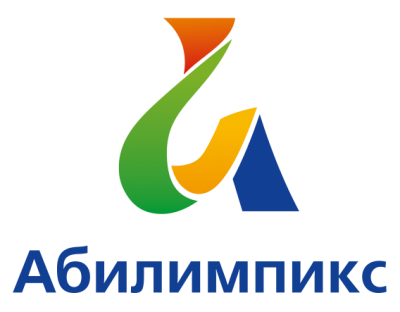 ПРОГРАММА ПРОВЕДЕНИЯ ЧЕМПИОНАТА СВЕРДЛОВСКОЙ ОБЛАСТИ «АБИЛИМПИКС» - 2022 ПО КОМПЕТЕНЦИИ «Вязание крючком» КАТЕГОРИЯ УЧАСТНИКОВ школьники 1 день – 19 апреля 2022 года1 день – 19 апреля 2022 года1 день – 19 апреля 2022 годаВремяМероприятиеМесто проведения9.00-9.30Прибытие участников, гостей, организаторов. Регистрация. Фотосессия.город Екатеринбург, 
ул. Белинского,  д. 1639.30-10.00Завтрак участников, экспертовгород Екатеринбург, 
ул. Белинского,  д. 16310.00-10.30Церемония открытия.Конкурсная площадкагород Екатеринбург, 
ул. Белинского,  д. 163актовый зал10.30-11.00Размещение участников по рабочим местам, адаптация на рабочих местах, инструктаж по технике безопасностиКонкурсная площадкагород Екатеринбург, 
ул. Белинского,  д. 16311.00-12.00Выполнение конкурсного заданияКонкурсная площадка город Екатеринбург, 
ул. Белинского,  д. 16312.00 – 12.10Технологический перерыв( проветривание помещения, замена средств индивидуальной защиты (СИЗ) согласно действующим санитарным нормам)Конкурсная площадка12.10-13.10Выполнение конкурсного заданияКонкурсная площадка13.10 – 13.40Обедгород Екатеринбург, 
ул. Белинского,  д. 163столовая, 1 этаж 13.10 – 13.40Технологический перерыв (влажная уборка, проветривание помещения, замена средств индивидуальной защиты (СИЗ) согласно действующим санитарным нормам)Конкурсная площадка13.40-14.40Выполнение конкурсного заданияКонкурсная площадка14.40-14.50Технологический  перерыв (проветривание помещения, замена средств индивидуальной защиты (СИЗ) согласно действующим санитарным нормам)Конкурсная площадка14.50 –16.00Рабочее заседание экспертов, подведение итогов .Конкурсная площадка14.50 –15.50Мероприятия культурной программыКонцерт «Виртуальный концертный зал»город Екатеринбург, 
ул. Белинского,  д. 16315.50-16.00Полдникстоловая16.00 – 16.30Демонстрация видеоролика церемонии закрытия Чемпионата. Награждение  участников.Конкурсная площадкагород Екатеринбург, 
ул. Белинского,  д. 16316.30Отъезд участников, гостей, организаторов2 день – 20 апреля 2022 года2 день – 20 апреля 2022 года2 день – 20 апреля 2022 годаВремяМероприятиеМесто проведения11.00 - 14.300Мероприятия профориентационной частиМастер-классы Онлайн экскурсии  город Екатеринбург, 
ул. Белинского,  д. 1633 день – 21 апреля 2022 года3 день – 21 апреля 2022 года3 день – 21 апреля 2022 годаВремяМероприятиеМесто проведения15.00-16.00Мероприятия культурной части.Выставка детского творчества ГБОУ СО «ЦПМСС «Эхо»Концертная программа (онлайн)город Екатеринбург, 
ул. Белинского,  д. 16316.00 - 17.00Церемония закрытия Чемпионата Свердловской области «Абилимпикс», онлайн трансляция из студии «Дворца молодёжи»Подключение к онлайн трансляциигород Екатеринбург, 
ул. Белинского,  д. 163или с площадки направляющей стороны17.00Отъезд участников, гостей, организаторов